Р Е Ш Е Н И Е«27» октября2022 года                                                                          № 9-51Сг. КяхтаО досрочном сложении полномочий Председателя Совета депутатов МО «Кяхтинский район»В соответствии с ФЗ №131 от 06.02.2003 г. «Об общих принципах организации местного самоуправления в Российской Федерации», п. 5 ст. 12 Регламента Совета депутатов МО «Кяхтинский район», утвержденным решением сессии Совета депутатов МО «Кяхтинский район» № 2-58С от 22.02.2018 года, на основании заявления Председателя Совета депутатов МО «Кяхтинский район» от 26.10.2022 года о досрочном прекращении полномочийв связи с переходом на другое место работы.Совет депутатов МО «Кяхтинский район» Республики Бурятия РЕШИЛ:1.   Принять отставку Председателя Совета депутатов МО «Кяхтинский район» Матаева Игоря Валерьевича в связи с переходом на другое место работы с 31 октября 2022 года.2. Контроль  за исполнением настоящего решения возложить на Председателя постоянной депутатской комиссии по социальному развитию, работе с общественными организациями, регламенту, законности и охране прав граждан Совета депутатов МО «Кяхтинский район» Бусяцкую Ольгу Дмитриевну.Заместитель ПредседателяСовета депутатовМО «Кяхтинский район»                                                                  О.Д. БусяцкаяСОВЕТ ДЕПУТАТОВ МУНИЦИПАЛЬНОГО ОБРАЗОВАНИЯ «КЯХТИНСКИЙ РАЙОН» РЕСПУБЛИКИ БУРЯТИЯ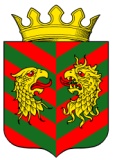 БУРЯАД УЛАСАЙ «ХЯАГТЫН АЙМАГ» ГЭhЭН НЮТАГ ЗАСАГАЙ БАЙГУУЛАМЖЫН hУНГАМАЛНУУДАЙ ЗYБЛЭЛ